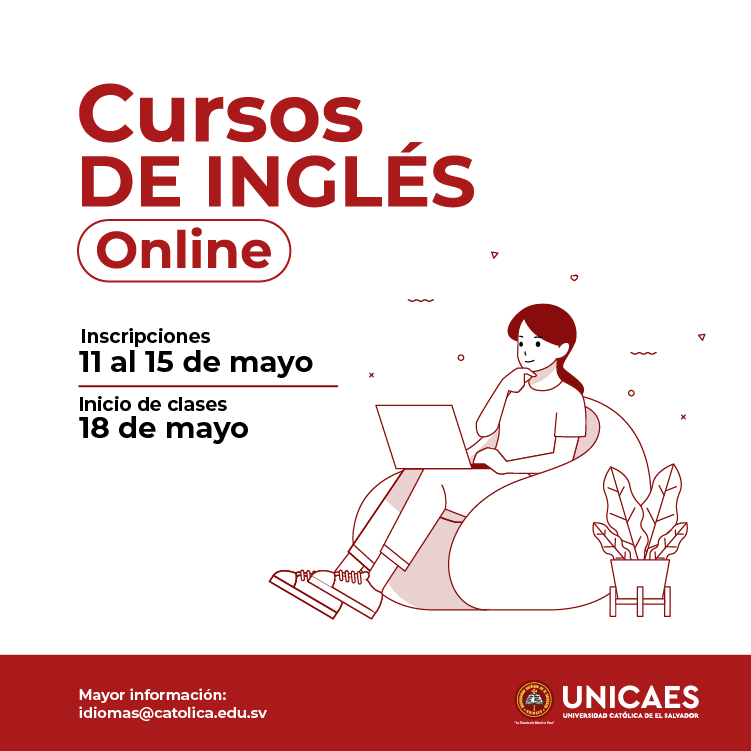  Horario Matutino (10:00 a.m. -12:00 m.d.)(USAR EL MISMO LINK PARA TODAS LAS CLASES DEL NIVEL)NivelDocentesLink de Reunión de Google Meet IAlberto Cruzhttps://meet.google.com/npj-kpec-mhh IIDiana Andradehttps://meet.google.com/cqd-wmps-agtIII “A”Kevin Moránhttps://meet.google.com/tjf-ncpm-qis   III “B”Haydee Rosaleshttps://meet.google.com/wgf-gfzg-kseIV “A”Vicky Hernandezhttps://meet.google.com/mps-duvj-kkh IV “B”Wilson Zepedameet.google.com/xwq-kuzt-vjxVYesenia Hernandezhttps://meet.google.com/joe-mmrg-kkj VIJennifer Salazarhttps://meet.google.com/guo-bvxy-rfqVIIMoris Peñatehttps://meet.google.com/ggk-kota-rzn VIIIAlejandra Hernandezhttps://meet.google.com/bci-qvws-bwsIXLuis Mario Lopezhttps://meet.google.com/fot-grpu-cboXEdgar Pachecohttps://meet.google.com/icm-jnpf-gca XIGerardo Martinezmeet.google.com/pka-uqxc-qwmXIIJoel Castellanoshttps://meet.google.com/ccc-ipxq-wetXIIIErika Hernandezhttps://meet.google.com/wgz-ansd-fvt XIVPaty Mendozahttps://meet.google.com/jga-bwiz-cgdXVRosa Escobarhttps://meet.google.com/zri-jxue-rfz XVIIChristopher Molinahttps://meet.google.com/hjx-uqpf-swx XIXFrank Mazariegohttps://meet.google.com/vmt-xhcg-ddq XXMarlon Centenohttps://meet.google.com/hfy-teqq-vie 